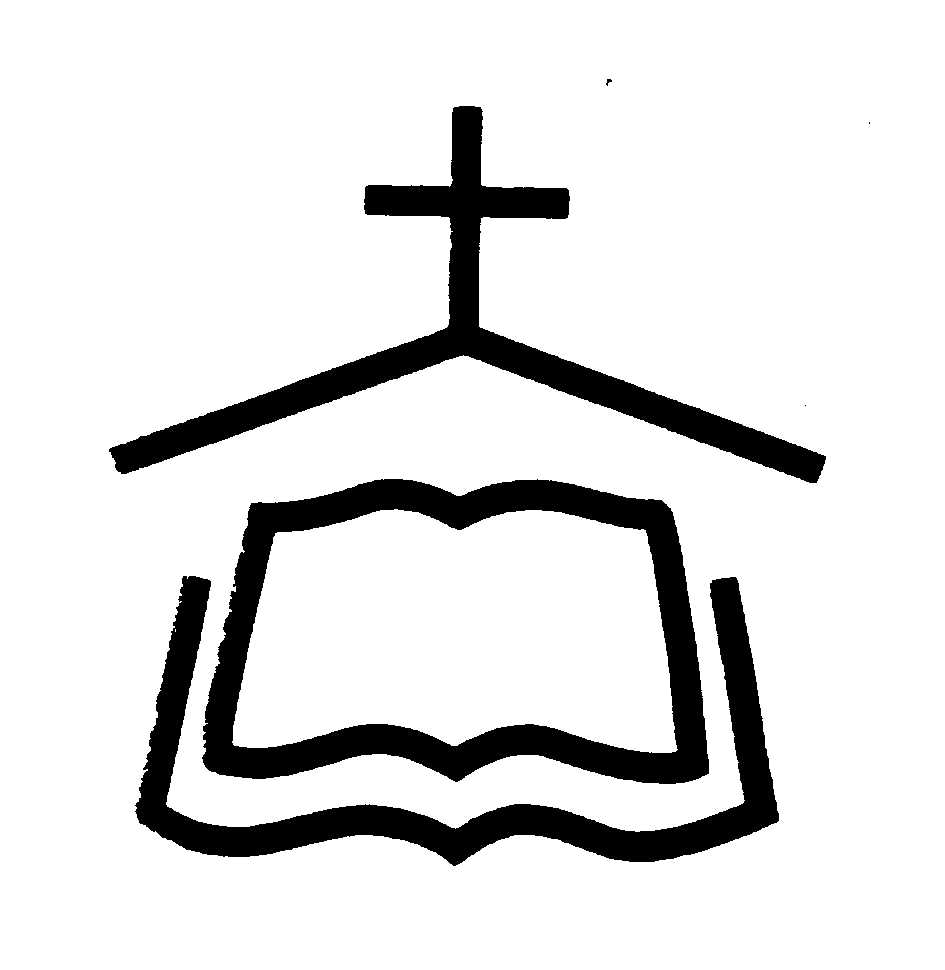   事奉同工       上主日人數及奉獻   奉獻週間聚會經文選讀詩篇 1461你們要讚美耶和華。我的心哪、你要讚美耶和華。2我一生要讚美耶和華．我還活的時候、要歌頌我的　神。3你們不要倚靠君王、不要倚靠世人、他一點不能幫助。4他的氣一斷、就歸回塵土．他所打算的、當日就消滅了。5以雅各的　神為幫助、仰望耶和華他　神的、這人便為有福。6耶和華造天、地、海、、和其中的萬物。他守誠實、直到永遠。7他為受屈的伸冤、賜食物與飢餓的。耶和華釋放被囚的8耶和華開了瞎子的眼睛。耶和華扶起被壓下的人。耶和華喜愛義人9耶和華保護寄居的、扶持孤兒和寡婦．卻使惡人的道路彎曲。。10耶和華要作王、直到永遠。錫安哪、你的　神要作王、直到萬代。你們要讚美耶和華。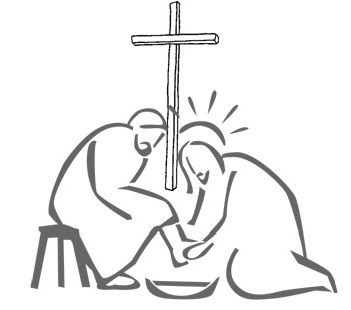 羅威爾華人聖經教會        of Greater      197 Littleton Rd, Bldg B, Chelmsford, MA 01824      Tel:(978)256-3889, (978)256-6276; Fax:(978)256-0056Website: www.cbcgl.orgE-mail:office@cbcgl.org“凡勞苦擔重擔的人,可以到我這裡來,我就使你們得安息”    馬太福音十一章28節“Come to me, all you who are weary andburdened, and I will give you rest. ”Matthew 11:2808/24/14本 主 日下 主 日08/24/14聯合崇拜聯合崇拜會前敬拜莫浩倫李兆生會前禱告何世宇曾淑儀司  會何世宇曾淑儀領  詩莫浩倫李兆生司  琴劉憶慧樊曼文翻  譯鍾興政傳道李思明招  待吳永強黄立仁李秀娟周冰淬成   艳李惠蓮李东源王偉明新人招待楊碧雲楊碧雲接   待鍾輝強馬   蘭音    響张景雷张景雷清   潔七月至八月期间教会无午餐供应七月至八月期间教会无午餐供应育嬰室杨冬芝    袁学男  黄莉薫    曹   珊華語Mandarin210常費General Fund$ 10,774.36粵語Cantonese210宣道Mission Fund    $ 11,133.34英語English122慈惠基金$         50.00兒童Children52代轉External Transfer嬰兒Infants2青少年短宣特別收入特別基金總計Total386總計Total$ 21,957.70 經 常 費上週奉獻       $       10,774.36經 常 費累積奉獻       $     362,986.22宣 教 基 金累積奉獻       $       55,426.34宣 教 基 金奉獻目標       $     100,000.00課程名稱語言教師教室儿童AWANA教师培训國鲍   文传道安   琪师母耿仲尧弟兄儿童图书馆让全世界都知道國沈祖源老師华语礼堂教會歷史粵雲啟德老師李兆生老師許啟智老師粵語禮堂福音真理粵周毅敦老师黄永辉老师A109Parent & Youth: Growing Together in the Lord英青少年家長A223Improving Your Serve英馬德諾牧師A216禱 告 會主日：9:15am~9:45am禱 告 會週三：7:45pm~9:00pm出席人數：11團   契小   組週五：7:30pm~9:30pm 團   契小   組華語團契 粵語團契 青少年LYF 兒童AWANA   嬰兒照顧以斯帖姊妹團契（暑期讀書聚會）晨光長者團契（暑期聚會暫停）主日崇拜SundayWorship  華  語          粵  語             英  語   Mandarin    Cantonese    English10:00am主日學SundaySchool  華  語          粵  語             英  語    Mandarin    Cantonese     English11:30am